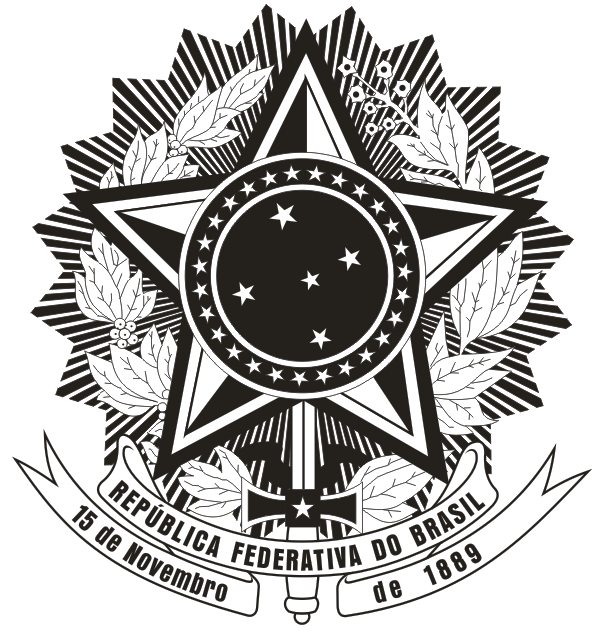 MINISTÉRIO DA EDUCAÇÃOUNIVERSIDADE FEDERAL DE PERNAMBUCOCAMPUS DO AGRESTE (CA)GERÊNCIA DE COMPRAS DO AGRESTE – GCARodovia BR 104, Km 59, S/N, Nova Caruaru – Caruaru/PE – CEP: 55.014-900(81) 2103-9151 – compras.agreste@ufpe.br / divisaocomprascaa@gmail.comSite: https://www.ufpe.br/caa/gca		Facebook: https://www.facebook.com/gerenciacomprasagreste/LISTA DE VERIFICAÇÃO PARA CONTRATAÇÃO DIRETA(DISPENSA)Sequência (de atos) necessária e insuscetível de alteração ou supressão, que deve ser observada na instrução de cada processo de contratação direta, com base nos artigos indicados da Lei n° 8.666/1993:Caruaru, ___ de ____________ de 20___.________________________________________________________SERVIDORES RESPONSÁVEISGERÊNCIA DE COMPRAS DO AGRESTE (GCA-CAA)ATOS ADMINISTRATIVOS E DOCUMENTOS A SEREM VERIFICADOS PELA GCACONSTA?1. O processo do requisitante com a requisição, a justificativa da necessidade do objeto, a planilha de preços e as cotações foi apensado ao de dispensa?2. Consta despacho de apensamento?3. Consta Portaria de Crédito ou outra demonstração da existência de dotação orçamentária para cobrir a despesa com a contratação pretendida (art. 60, Lei 4.320/64)?4. Consta Requisição emitida pelo SIPAC?5. Consta Resumo de Empenho (R. E.) emitido pelo SIPAC?6. Em se tratando de dispensa eletrônica, consta o Relatório de Classificação de Fornecedores com a adjudicação e a homologação devidas?7. Em se tratando de dispensa eletrônica, consta a proposta comercial da empresa vencedora?8. Consta o Comprovante de Inscrição e de Situação Cadastral emitida pela Receita Federal?9. Consta a consulta ao Sistema de Cadastro Unificado de Fornecedores – SICAF sem registro de sanção (ocorrências impeditivas) aplicada ao fornecedor? 10. Consta a Consulta Consolidada de Pessoa Jurídica (TCU, CEIS e CNJ) emitida pelo TCU sem registro de sanção (ocorrências impeditivas) aplicada ao fornecedor?11. Consta a Consulta ao Cadastro Informativo de Créditos não Quitados do Setor Público Federal – CADIN com adimplemento do fornecedor?12. Consta a declaração de cumprimento aos termos da Lei 9.854/99 (Lei que aborda o trabalho infantil)?13. Consta a justificativa de dispensa de licitação com a assinatura do ordenador de despesa?14. A planilha de preços apresenta 3 cotações (no mínimo), o código do material ou serviço (CATMAT ou CATSER) e a metodologia de obtenção do preço de referência (média, menor preço ou mediana)?15. Em se tratando de contratação de obra ou serviço de Engenharia, consta Projeto Básico elaborado pelo requisitante e aprovado pelo ordenador?16. Consta consulta à PROGEST (site) e ao SIPAC se há licitação ou contrato do objeto requerido?17. Consta consulta no Portal de Compras do Governo ou no Painel de Preços apresentando a impossibilidade de adesão à ARP (“carona”) do objeto requerido?18. Consta a lista de verificação de dispensa assinada por dois servidores do setor?19. Foi confirmada a autenticidade das declarações e/ou consultas emitidas da internet? O responsável pela emissão delas as assinou digitalmente?20. Consta abertura de processo administrativo devidamente autuado, protocolado, numerado e enviado à Divisão de Apoio Financeiro (12.33.43)?